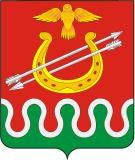 Глава Боготольского районаКрасноярского краяРАСПОРЯЖЕНИЕг. Боготол« 09» октября 2019 года						     	   № 263-рО комиссии по работе с резервом управленческих кадров Боготольского районаВ целях совершенствования муниципального управления, в связи с необходимостью создания целостной, единой системы отбора кандидатов в резерв управленческих кадров Боготольского района, а также эффективного использования резерва управленческих кадров, в соответствии с Положением о комиссии по работе управленческих кадров Боготольского района, утвержденного решением Боготольского районного Совета депутатов от 21.02.2013 № 26-167  «О резерве управленческих кадров Боготольского района»	1. Создать комиссию по работе с резервом управленческих кадров Боготольского района согласно приложению.	2. Признать утратившим силу распоряжение главы района от 09.11.2015 № 206-р «О комиссии по работе с резервом управленческих кадров Боготольского района».	3. Контроль за исполнением настоящего распоряжения оставляю за собой.	4. Распоряжение вступает в силу со дня подписания.Глава района									А.В. БеловПриложение 	к распоряжению главы Боготольского районаот 09.10.2019 № 263-рСостав комиссии по работе с резервом управленческих кадров Боготольского районаБелов Александр Владимировичглава Боготольского района, председатель комиссииНедосекин Григорий Анатольевичзаместитель главы Боготольского района по социальным и организационным вопросам, общественно-политической работе, заместитель председателя комиссииЦупель Наталья Александровна заведующая отделом кадров, муниципальной службы и организационной работы администрации района, секретарь комиссииЧлены комиссии:Бакуневич Надежда Владимировназаместитель главы Боготольского района по финансово-экономическим вопросамРоманова Эльвира Борисовназаместитель главы Боготольского района по строительству, архитектуре и ЖКХ – начальник отделаУскова Жанна Федоровнаглавный специалист отдела кадров, муниципальной службы и организационной работыАмельченкова Марина Алексеевнаведущий специалист отдела кадров, муниципальной службы и организационной работыПетрова Наталья Богдановнадиректор МКОУ «Краснозаводская средняя общеобразовательная школа», депутат Боготольского районного Совета депутатов (по согласованию)Никишина Наталья Ивановнаглава Александровского сельсовета (по согласованию)Крикливых Евгений Валерьевичглава Боготольского сельсовета (по согласованию)Поторочина Тамара Федоровнаглава Большекосульского сельсовета (по согласованию)Сибейко Вера Петровнаглава Вагинского сельсовета (по согласованию)Куц Галина Николаевнаглава Краснозавокого сельсовета (по согласованию)Воловников Анатолий Витальевичглава Критовского сельсовета (по согласованию)Синяков Владимир Сергеевичглава Чайковского сельсовета (по согласованию)Леднева Ирина Михайловнаглава Юрьевского сельсовета (по согласованию)